5 form              Summative assessment #5 for the unit “Creativity”          Reading (5 points) Task 1. Read the text and mark the sentences True or False. Correct false statements. Wonderful Harp MusicA long time ago there was a King who loved music so much and he searched the best instrument in the world. One day, a wizard offered the King a harp.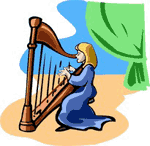 The King took it to the palace, but when he started playing it the harp was out of tune. Many other musicians tried it but they didn’t succeed too. Finally the harp was thrown out as rubbish.A poor little girl later found the harp, but she didn't know how to play. She played and played the harp out of tune whole day for months and years and her playing became better and better.Then one day, suddenly, the harp started to play the most beautiful melodies. It was a magic harp, and only those who wished to put the necessary interest and efforts into the harp could play it well.The King heard the music from his window, and called the girl to the palace. When the King saw the harp playing he was filled with joy. At that moment he made the girl his own private musician, giving her and her family many riches.Writing (10 points)Task 2 (3 points).     Use Past Simple (+, -, ?)Мой брат убрал свою комнату на прошлых выходныхЕго мама гуляла с его собакой вчераМария навестила бабушку в прошлую пятницуTask 3 (3 points).     Use Past Simple (was or were)Мои друзья были в кино два дня назадЯ был в бассейне на прошлой неделеМистер Грин был в офисе вчераTask 4 (4 points).   Complete the sentences1. They _____  (to play) football at the institute. 
2. I ________ (to do) morning exercises yesterday.
3. ____ Polly_____ coffee last week? (to drink)4. She _____ (not / to write) emails last month. 
Speaking (5 points) Task 5.  Answer the following questions.Card #11.  What kind of music do you like? (pop, folk, classical music, rock, punk)2. Do you play any musical instruments?3. What is your favourite song?4. Who (what) is your favourite singer (band)?5. Do you listen to music every day? Why? Why not?6. What kind of films do you prefer? (action, comedy, drama, soap opera, detective)Card #21. What kind of films do you prefer? (action, comedy, drama, soap opera, detective)2. Do you like films or series?3. Why do you like this film?because it is interesting and exciting because of the computer effects and graphic because the actors are famous and popular because of the beautiful music 4. How often do you go to the cinema? (once/ twice a week, once/twice a month etc.)5. Who is your favourite film character? Describe her/him using 3 words.(funny, clever, strong, brave, beautiful, handsome, creative)TOTAL – 20 pointsRubrics for providing information to parents on the results of Summative Assessment for the unit “Creativity”Learner’s name ___________________________________Learning objectives5.S1  provide basic information about themselves and others at sentence level on an increasing  range of general topics5.S8  recount basic stories and events on a range of general and curricular topics5.W4 write with support a sequence of extended sentences in a paragraph to give basic personal information5.S1  provide basic information about themselves and others at sentence level on an increasing  range of general topics5.S8  recount basic stories and events on a range of general and curricular topics5.W4 write with support a sequence of extended sentences in a paragraph to give basic personal informationAssessment criteriaIdentify particular facts and details of the textUse topic related vocabulary in speech, correctly forming words into clear phrases and sentences Doing tasks according to relevant requirementsLevel of thinking skillsKnowledge and comprehensionApplicationDuration45  minutes #StatementTrueFalse1The King liked listening to music very much.2One day a wizard presented the King a piano.3The king couldn’t play the harp because it was out of tune.4A poor little girl immediately learned play the harp.5The King bored listening to a poor little girl playing the harp. Assessment criteriaLevel of learning achievementsLevel of learning achievementsLevel of learning achievementsAssessment criteriaLowMiddleHigh Identify particular facts and details of the textHas difficulties in identifying particular facts and details in a text and in correcting false statements. Makes mistakes in identifyingparticular facts and details in a text and in correcting false statements.Confidently  identifies particular facts and details in a text and correct false statementsUse topic related vocabulary in speech, correctly forming words into clear phrases and sentencesHas difficulties in answering the questions. Makes pronunciation and  grammar errors. Uses vocabulary which is not related to the topic. Makes mistakes in using proper topical vocabulary and linking words, phrases. Answers some questions incorrectly, making grammar and pronunciation mistakes. Correctly answers the questions. Uses related topical vocabulary, linking words. Speaks without grammar mistakes. Pronunciation is understandable and correct.